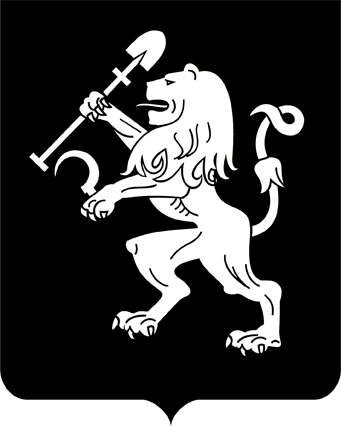 АДМИНИСТРАЦИЯ ГОРОДА КРАСНОЯРСКАРАСПОРЯЖЕНИЕО развитии застроенной территории, расположенной на пересечении ул. Полярной – ул. Туруханской (жилые дома: ул. Полярная, 8, 10, 12) На основании протокола заседания комиссии по организации работы по развитию застроенных территорий города Красноярска от 10.04.2018 № 2, заключения о соответствии застроенной территории установленным законодательством критериям и возможности принятия решения о ее развитии, в соответствии со ст. 46.1 Градостроительного кодекса Российской Федерации, распоряжением администрации города                 от 31.10.2013 №  244-р «Об утверждении Регламента взаимодействия органов администрации города при принятии решения о развитии              застроенной территории», руководствуясь ст. 45, 58, 59 Устава города Красноярска, распоряжением Главы города от 22.12.2006 № 270-р:1. Принять решение о развитии застроенной территории, расположенной на пересечении ул. Полярной – ул. Туруханской (жилые дома: ул. Полярная, 8, 10, 12) в Центральном районе г. Красноярска (далее – застроенная территория), площадью 6 052 кв. м в границах в соот-ветствии со схемой согласно приложению 1, каталогом координат           от 16.11.2017 согласно приложению 2.2. Утвердить перечень зданий, строений и сооружений, подлежащих сносу, реконструкции в границах застроенной территории, согласно приложению 3.3. Утвердить расчетные показатели минимально допустимого уровня обеспеченности территории объектами коммунальной, транспортной, социальной инфраструктуры и расчетные показатели максимально допустимого уровня территориальной доступности указанных объектов для населения согласно приложению 4.4. Признать утратившим силу распоряжение администрации города от 26.02.2016 № 25-арх «О развитии застроенной территории, расположенной на пересечении ул. Полярной – ул. Туруханской (жилые дома: ул. Полярная, 8, 10, 12)».5. Настоящее распоряжение опубликовать в газете «Городские     новости» и разместить на официальном сайте администрации города.Заместитель Главы города						      О.Н. Животов27.04.2018№ 50-арх